METU KONKURSA “Ikšķiles brīvdabas estrādes jumta izbūve un teritorijas labiekārtošana.”NOLIKUMSIdentifikācijas numurs ONP 2023/xxOGRE 2023I. Vispārīgā informācijaNolikums nosaka metu konkursa “Ikšķiles brīvdabas estrādes jumta izbūve un teritorijas labiekārtošana” (turpmāk – Metu konkurss) norises un Ogres novada pašvaldības (turpmāk – pašvaldība) atbalsta piešķiršanas kārtību.Ikšķiles brīvdabas estrādes jumta izbūve un teritorijas labiekārtošana - brīvas formas pirmsprojekta materiāls, kas uzskatāmi ilustrē ieceri.Metu konkursa rīkotājs – pašvaldība. Atbildīgais par Metu konkursa īstenošanu – pašvaldības izpilddirektors.Pašvaldība nodrošina nepieciešamo publicitāti un sabiedrības informēšanu par Metu konkursa norises gaitu, īstenošanu un uzvarētāja noteikšanu, atbilstoši Ministru kabineta 2017.gada 28.februāra noteikumu Nr.107 “Iepirkuma procedūru un metu konkursu norises kārtība” 3.nodaļā noteiktajam.Informācija par pasūtītāju:II. Metu konkursa priekšmets, mērķis un komisijaMetu konkursa priekšmets Ikšķiles novada estrāde atrodas Centra laukumā 1, Ikšķilē, Ogres novadā, kadastra apzīmējums 7405 002 0397.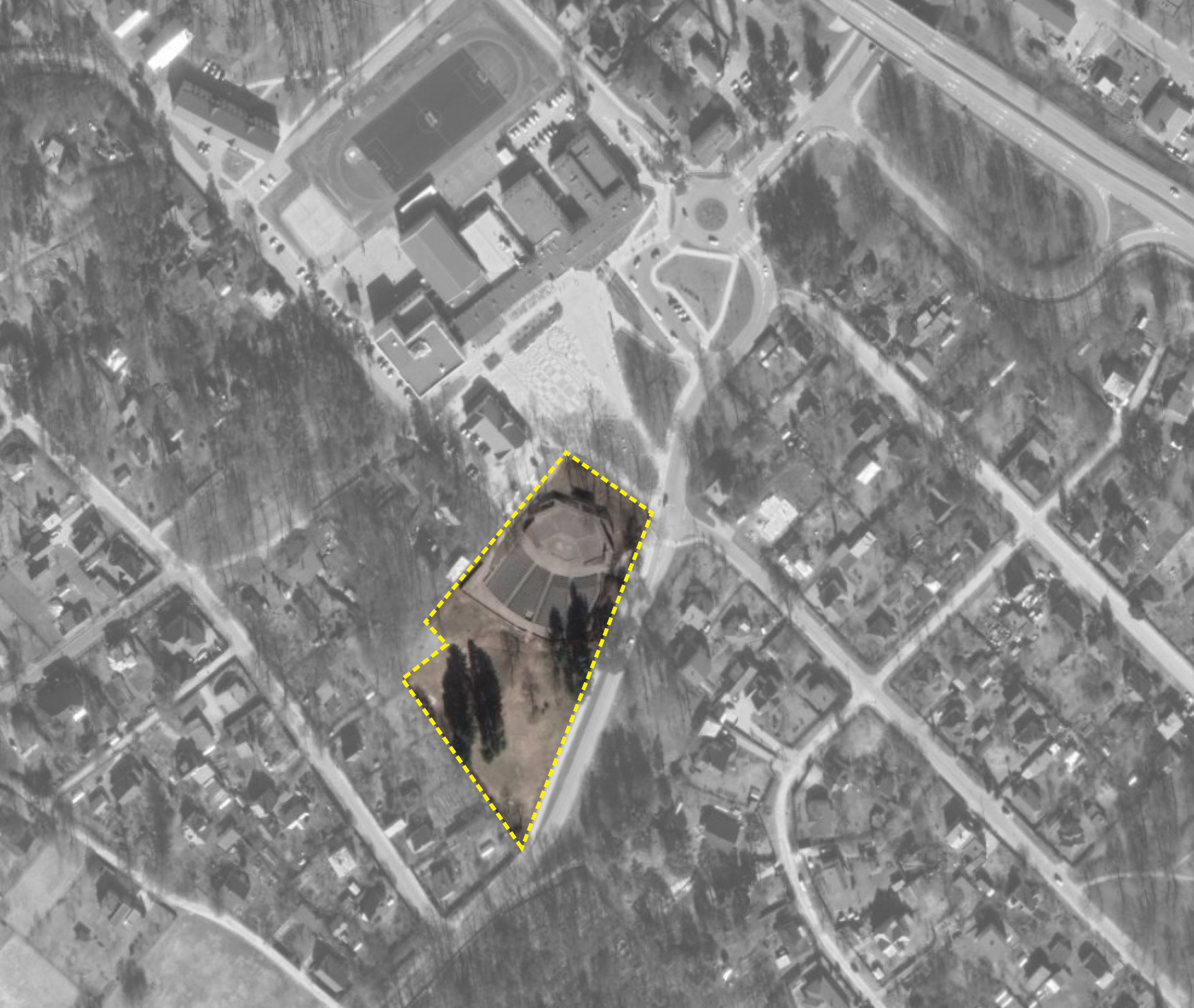 Ikšķiles brīvdabas estrāde tika atklāta 1981. gada 23. jūnijā, autore - teātra režisore Marga Tetere-Valdmane. Pamatakmeni brīvdabas estrādes būvei ielika 1980.gada 23.jūnijā. Celtniecība notika talku veidā un tajā piedalījās simtiem vietējie Ikšķiles iedzīvotāji.Būvei izraudzīta gleznaina vieta Ikšķiles centrā pie Daugavas senlejas nogāzes, blakus Kultūras namam. Estrāde ir funkcionāla un organiski iekļaujas Daugavas senkrasta vides ainavā. Tās sienu konstrukcija izgatavota raksturīgi Ikšķiles vēsturiskajai un Daugavas krastiem raksturīgajai apbūvei no dolomīta mūra. Amfiteātris ir izvietots dabiski mainīgā reljefa vietā un piemērots skatītājiem. Būve atbilst labākajiem XX gadsimta organiskās arhitektūras paraugiem.Ar statusu “Vēsturiska notikumu vieta”, Ikšķiles brīvdabas estrāde ir pirmā no jaunākā laika celtnēm, kas iekļauta Valsts aizsargājamo pieminekļu sarakstā ar Nr. 8683 (tipoloģiskā grupa – vēsturiska notikuma vieta, vērtība – reģiona nozīmes kultūras piemineklis).Pielikumā īpašumu tiesību apliecinošie dokumenti.Metu konkursa mērķis ir iegūt vispiemērotāko metu “Ikšķiles brīvdabas estrādes jumta izbūve un teritorijas labiekārtošana”, - būvniecības ieceres pirmsprojekta materiālu nekustāmā īpašuma pārbūvei (turpmāk – būve). Ogres novada Attīstības programmas 2022. – 2027.gadam Investīciju plāna Rīcības virziena RV-4 “Augstvērtīgu kultūras pakalpojumu nodrošināšana” uzdevums U-4.4. “Veicināt kultūrvēsturiskā mantojuma saglabāšanu”.Attīstot nekustamos īpašumus, pasūtot būvprojektu pēc metu konkursa noslēgšanās, pašvaldība izmantos Eiropas Savienības, valsts un pašvaldības budžeta līdzekļus.Metu konkursa galvenais mērķis ir uzlabot Ikšķiles brīvdabas estrādi, tostarp tās skatuves daļu un tai pieguļošo teritoriju, izstrādāt jumta risinājumu, kam ne tikai jāuzlabo estrādes akustisko un estētisko kvalitāti, bet arī jāpalīdz saglabāt vēsturiskos elementus, kas raksturīgi esošajai estrādei, nodrošinot to ilgtspēju.Metu konkursa rezultāts: iegūts vispiemērotākais mets  būvniecības ieceres dokumentācijas izstrādei un īstenoti Ogres novada attīstības mērķi.Metu konkursa galvenie uzdevumi:Paredzēt jumta izbūvi, t.sk., izvērtējot iespēju jumta virs skatītāju zonas risinājumu.Saglabāt un paredzēt atjaunot esošos vēsturiskos dolomīta mūra elementus (skatīt 3. pielikumu).Izveidot aizskatuves telpas, proti,  pārģērbšanās telpu, labierīcības un tehniskās telpas. Pārģērbšanās telpas un labierīcības paredzētas 30 māksliniekiem.Izveidot risinājums ūdensapgādei un kanalizācijai.Saglabāt visus teritorijā esošos kokus. Gadījumā, ja koks bojāts, to atļauts plānot nocirst tikai ar sertificēta arborista slēdzienuParedzēt seguma maiņu skatuves daļai, skatītāju zonai un pieguļošajiem ceļiem teritorijā, saglabājot dolomīta atbalsta sieniņas skatuves daļā.Paredzēt lietus ūdens kanalizācijas risinājumu estrādes daļā.Paredzēt ārējo ūdens pievadu tuvu skatuves zonai, paredzot risinājumu, lai tas ziemas laikā neaizsaltu.Paredzēt risinājumu pārvietojamo tualešu novietnei pasākumu laikā. Risinājuma piedāvājumam atļauts iekļaut pieguļošo pašvaldības zemesgabalu Centra laukumā 2.Paredzēt apgaismojuma risinājumu skatuvei un teritorijai, ņemot vērā esošo apgaismojumu.Paredzēt elektrības un datu kabeļu pievades risinājumu no skaņošanas zonas līdz skatuvei.Paredzēt video novērošanas risinājumus estrādei un teritorijai.Dalībnieki Metu konkursam var iesniegt tikai vienu piedāvājumu.Metu konkursam saņemto piedāvājumu vērtēšanu nodrošina ar pašvaldības domes lēmumu izveidota Metu konkursa vērtēšanas komisija (turpmāk – Komisija). Saziņa starp dalībniekiem un Komisiju notiek latviešu valodā.Visus jautājumus par Metu konkursa nolikumu Komisijai jāsūta, izmantojot Elektronisko iepirkumu sistēmu.Ja laikus ir pieprasīta informācija par Metu konkursa dokumentos iekļautajām prasībām, Komisija to sniedz 5 (piecu) darbdienu laikā no pieprasījuma vai jautājuma saņemšanas dienas, bet ne vēlāk kā 6 (sešas) dienas pirms metu piedāvājuma iesniegšanas termiņa beigām. Atbildes tiks nosūtītas jautājumu uzdevējiem, kā arī tiks publicētas Pasūtītāja tīmekļvietnē: https://www.eis.gov.lv/EKEIS/Supplier/Organizer/441. Komisija nav atbildīga par to, ja kāds no potenciālajiem dalībniekiem nav iepazinies ar informāciju, kurai ir nodrošināta brīva un tieša elektroniskā pieeja Pasūtītāja tīmekļvietnē https://www.eis.gov.lv/EKEIS/Supplier/Organizer/441.Laikā līdz Metu konkursa dalībnieku devīžu atšifrējumu atvēršanas brīdim ne pašvaldība, ne Komisija nesniedz informāciju par iesniegtajiem piedāvājumiem. Metu vērtēšanas laikā līdz rezultātu paziņošanai ne pašvaldība, ne Komisija nesniedz informāciju par vērtēšanas procesu, metu piedāvājumu saturu un Metu konkursa dalībniekiem.III. Informācija par nekustamo īpašumuIkšķiles brīvdabas estrāde –zemes vienība – Centra laukums 1, Ikšķile, Ogres novads, kadastra apzīmējums 7405 002 0397 001Ikšķiles novada teritorijas plānojums. Redakcijas 2.1. (protokols Nr.1/2021) – saite htts://tapis.gov.lv/tapis/lv/downloads/112475  Metu konkursa izstrādē izmantojamie dokumenti nolikuma pielikumā. IV. Metu konkursa potenciālā dalībnieka tiesības un pienākumi, konkursa dalībnieks un konkursa uzvarētājsPašvaldība nodrošina brīvu un tiešu elektronisko pieeju Metu konkursa nolikumam, visiem papildus nepieciešamajiem dokumentiem un aktuālākai informācijai Pasūtītāja tīmekļvietnē https://www.eis.gov.lv/EKEIS/Supplier/Organizer/441.Potenciālā dalībnieka pienākums ir pastāvīgi sekot līdz aktuālajai informācijai un ievērot to, sagatavojot savu piedāvājumu Metu konkursam. Lejupielādējot Metu konkursa nolikumu, potenciālais dalībnieks apņemas sekot līdzi turpmākajām izmaiņām nolikumā, kā arī Komisijas sniegtajām atbildēm uz jautājumiem, kas tiks publicētas EIS e-konkursu apakšsistēmā Pasūtītāja tīmekļvietnē https://www.eis.gov.lv/EKEIS/Supplier/Organizer/441. Par Metu konkursa dalībnieku var kļūt juridiska persona, uz kuru attiecināmi visi zemāk minētie nosacījumi:Metu konkursa nolikuma noteiktajā termiņā un kārtībā iesniegusi savu piedāvājumu Metu konkursam;tai nav Latvijas Republikas Valsts ieņēmumu dienesta administrēto nodokļu (nodevu) parādu Latvijas Republikā vai valstī, kurā tas reģistrēts, t.sk., valsts sociālās apdrošināšanas iemaksu parādi, kas kopsummā pārsniedz EUR 150, kā arī maksājumu (nodokļi, nomas maksājumi utt.) parādu attiecībā pret pašvaldību;tai nav pasludināta maksātnespēja, nav uzsākts likvidācijas process, saimnieciskā darbība nav apturēta vai pārtraukta vai nav uzsākta tiesvedība par darbības izbeigšanu, maksātnespēju vai bankrotu;tiesības darboties arhitektūras jomā, izstrādāt būvprojektu.V. Metu iesniegšana un noformēšanaMetu konkursam sagatavoto metu piedāvājumu var iesniegt līdz 2023.gada _____plkst.10 šādā kārtībā:iesniedzot personīgi Ogres novada pašvaldības Apmeklētāju pieņemšanas centrā (Brīvības ielā 33, Ogrē, Ogres novadā, LV-5001) vainosūtot pa pastu (tai skaitā, kurjerpastu), Ogres novada pašvaldībai Brīvības ielā 33, Ogrē, Ogres novadā,  LV-5001. Ja piedāvājums tiek nosūtīts pa pastu, potenciālais dalībnieks nodrošina, ka piedāvājums tiek saņemts līdz Metu konkursa nolikuma 25.punktā minētajam termiņam. Iepirkuma komisija neatvērtu piedāvājumu nosūta pa pastu uz potenciālā dalībnieka piedāvājumā norādīto adresi, ja piedāvājums iesniegts vai piegādāts pēc Metu konkursa nolikuma 25.punktā norādītā piedāvājuma iesniegšanas termiņa beigām.Metu piedāvājumi, kas tiks piegādāti pēc termiņa, netiks atvērti un tiks nosūtīti atpakaļ meta piedāvājuma iesniedzējam. Lai nodrošinātu Metu konkursa dalībnieka anonimitāti, mets un devīzes atšifrējums ar tam pievienotiem dokumentiem jāiesniedz atsevišķos slēgtos iepakojumos, nenorādot meta autoru, bet norādot tikai devīzi. Uz iepakojumiem nav pieļaujami marķējumi, kas jebkādā veidā varētu identificēt dalībnieku. Ja uz iepakojumiem ir konstatēti marķējumi, tos neatvērtus atdod meta piedāvājuma iesniedzējam. Dalībnieks visu meta piedāvājumu materiālu marķēšanai izmanto vienotu devīzi.Meta piedāvājums sastāv no 3 (trīs) atsevišķām daļām:“Meta piedāvājums” – projekta mets un tam pievienotie materiāli, sagatavoti atbilstoši Metu konkursa nolikuma prasībām, kas ievietoti vienā slēgtā iepakojumā, kur jāietver:pieteikums par piedalīšanos Metu konkursā, kas sastāv no:1)  skaidrojoša apraksta:par nekustamā īpašuma attīstības vīziju un funkcijām;par  projektēšanas izstrādes un apstiprināšanas būvvaldē termiņu (no kura datuma līdz kādam datumam);par projektēšanas un projekta realizēšanas vidi.2)  finanšu piedāvājuma būvprojekta izstrādei (bez PVN un ar PVN) saskaņā ar Metu konkursa nolikuma 1.pielikumu.“Devīzes atšifrējums” – devīzes atšifrējums (sagatavo atbilstoši Metu konkursa nolikuma 2.pielikuma formai) – burtu un vārdu kopa, kas neidentificē konkursa dalībnieku un ko lieto anonimitātes nodrošināšanai. Jāsagatavo un jāievieto vienā slēgtā aploksnē.Devīze sastāv no secīgi trijiem latīņu lielajiem burtiem un diviem arābu cipariem, piemēram: AAA77. Uz iesniegtā piedāvājuma un devīzes atšifrējuma nav pieļaujami marķējumi, kas jebkādā veidā varētu identificēt dalībnieku. Visiem uzrakstiem jābūt ar drukātiem burtiem, neizmantojot dalībniekam raksturīgu īpašu rakstīšanas vai drukas stilu.“Kvalifikācijas dokumenti” – sagatavoti atbilstoši Metu konkursa nolikuma 39.punktā noteiktajām prasībām un iesniedzamajiem dokumentiem,  ievietojot vienā slēgtā aploksnē. Uz iepakojuma, kurā ievietots “Meta piedāvājums”, jānorāda: Ogres novada pašvaldībaBrīvības ielā 33, Ogrē, Ogres novadā,  LV-5001“Meta piedāvājums”Metu konkursam “Ikšķiles brīvdabas estrādes jumta izbūve un teritorijas labiekārtošana”identifikācijas Nr. ONP 2023/xxDevīze: „__________________„Neatvērt līdz 2023.gada xx xxx plkst. 10:00Uz iepakojuma, kurā ievietots “Devīzes atšifrējums”, jānorāda:Ogres novada pašvaldībaBrīvības ielā 33, Ogrē, Ogres novadā,  LV-5001Metu konkursam “Ikšķiles brīvdabas estrādes jumta izbūve un teritorijas labiekārtošana”identifikācijas Nr. ONP 2023/xx Devīzes “________________” atšifrējumsNeatvērt līdz devīžu atvēršanas sanāksmeiUz iepakojuma, kurā ievietots “Kvalifikācijas dokumenti”, jānorāda:Ogres novada pašvaldībaBrīvības ielā 33, Ogrē, Ogres novadā,  LV-5001“Kvalifikācijas dokumenti”Metu konkursam “Ikšķiles brīvdabas estrādes jumta izbūve un teritorijas labiekārtošana”identifikācijas Nr. ONP 2023/xx Devīze: „__________________„Neatvērt līdz devīžu atvēršanas sanāksmeiPašvaldības Apmeklētāju pieņemšanas centrā reģistrē saņemtos Metu konkursa piedāvājumus to iesniegšanas secībā, izdarot atzīmi uz iepakojuma, tos neatverot, un nodrošina Metu konkursa piedāvājumu glabāšanu un iesniegšanu Komisijai.Dalībnieks, ja to atsevišķi lūdz, saņem apliecinājumu, ka ir iesniedzis Metu konkursa piedāvājumu. Apliecinājumu par Metu konkursa piedāvājuma saņemšanu izsniedz Pašvaldības Apmeklētāju pieņemšanas centra klientu apkalpošanas speciālists.Iesniedzot Metu konkursa piedāvājumu, dalībnieks pilnībā piekrīt visiem Metu konkursa nolikumā noteiktajiem noteikumiem un prasībām.Piedāvājums un tā pielikumi ir jāiesniedz vienā oriģinālā eksemplārā ar numurētām un cauršūtām lapām, ievērojot spēkā esošos dokumentu izstrādāšanas un noformēšanas noteikumus. Diegiem stingri nostiprinātiem, uzlīmējot baltu papīra lapu. Šuvuma vietai apstiprinātai ar pārstāvja ar pārstāvības tiesībām parakstu, jānorāda atšifrēts lappušu skaits. Dokumentiem noformētiem tā, lai novērstu iespēju nomainīt lapas, nesabojājot nostiprinājumu.Nepieciešams iesniegt ģenerālplānu, tā mērogs nav noteikts, maksimālais ieteicamais mērogs normālai grafiskās informācijas uztveršanai ir 1:500.Būves plānu mērogs nav noteikts, taču mērogam ir jābūt tādam, lai pasniegtā informācija būtu viegli uztverama un kopumā saprotamas idejas detaļas.Fasādes mērogam ir jābūt tādam, lai būtu iespējams kvalitatīvi uztvert fasādes krāsu, proporcijas raksturīgās detaļas.Griezumi nav konkrēti noteikti, taču griezumi sniegs labāku priekšstatu par idejas saturu un koncepciju.Vizualizācijas skatu punkts netiek noteikts, ļaujot dalībniekiem izvēlēties labāko savas idejas vizualizācijas skatu punktu.Gadījumā, ja tiek iesniegtas planšetes (kas ir vēlams), tās noformējamas A2 formātā, nodrošināta to nosegšana un uz seguma identificēta devīze.Lai pretendētu uz dalību Metu konkursā, dalībniekam ir jāiesniedz visi Metu konkursa nolikuma 32.punktā un 39.punktā minētie dokumenti. Ja kāds dokuments netiks iesniegts, tad Komisijai ir tiesības  dalībnieka piedāvājumu tālāk nevērtēt.VI. Pretendenta kvalifikācijaMetu konkursa dalībniekam jāatbilst šajā punktā minētajām kvalifikācijas prasībām, iesniedzot kvalifikāciju apliecinošu dokumentu apliecinātas kopijas:Ja pretendenta piedāvājumu paraksta pilnvarota persona, tad jāpievieno pilnvaras apliecināta kopija. Ja piedāvājumu iesniedz piegādātāju apvienība vai personālsabiedrība, piedāvājumā papildus norāda personu, kas iepirkumā pārstāv attiecīgo piegādātāju apvienību vai personālsabiedrību, kā arī katras personas atbildības sadalījumu.VII. Metu konkursa dalībnieku vērtēšana un rezultātu paziņošanaPēc Metu piedāvājuma iesniegšanas termiņa beigām atbildīgā sekretāre organizē Komisijas darbu Metu piedāvājumu izvērtēšanai.Komisija slēgtā sēdē atver iesniegto Metu konkursa piedāvājuma iesaiņojumu, kas marķēts ar norādi „Meta piedāvājums”, piedāvājumu iesniegšanas secībā.Komisijas locekļi slēgtā komisijas sēdē individuāli vērtē iesniegtos piedāvājumus, kas marķēti ar norādi “Metu piedāvājums”, saskaņā ar tabulā norādītiem kritērijiem un kritēriju vērtējumiem.Katrs Komisijas loceklis individuāli izvērtē “Meta piedāvājumu”, par katru vērtēšanas kritēriju piešķirot atbilstošo vietu un attiecīgo punktu skaitu, saskaņā ar metu vērtēšanas kritēriju tabulu:Komisijas sēdes gaitu fiksē protokolā.Metu konkursa pieteikumi tiek vērtēti individuāli, katram Komisijas loceklim piešķirot punktus atbilstoši kritērijos norādītajam. Pēc individuālo vērtējumu veikšanas tiek aprēķināts vidējais aritmētiskais Komisijas locekļu kopvērtējums par katru pieteikumu (līdz divām zīmēm aiz komata). Gadījumā, ja Komisijas locekļu piešķirtais punktu skaits ir vienāds vairākiem dalībniekiem, tad izšķirošais ir Komisijas priekšsēdētāja lēmums par to, kura dalībnieka Meta piedāvājums ir pašvaldībai piemērotāks un iegūst augstāku pozīciju attiecībā pret cita dalībnieka Meta piedāvājumu, ar kuru ir vienāds piešķirto punktu skaits.Devīžu atšifrējumu atvēršanas sēde ir atklāta.Komisijas priekšsēdētājs nosauc Metu konkursa dalībniekus, kas pretendē uz pirmo, otro un trešo godalgoto vietu.  Pēc tam Komisijas priekšsēdētājs atver devīžu atšifrējumus un nosauc Konkursa dalībniekus.  Pēc devīžu atšifrējumu nosaukšanas Metu konkursa Komisija rīko slēgtu sēdi, kur pārbauda, vai dalībnieka iesniegtie kvalifikācijas dokumenti ir atbilstoši Metu konkursa nolikumā izvirzītajām prasībām. Ja tā nav, Komisija ir tiesīga nepiešķirt godalgu šim dalībniekam.Ja Komisija konstatē, ka iesniegtais Metu konkursa piedāvājums neatbilst Metu konkursa nolikuma prasībām vai kritērijiem, iesniegtais piedāvājums nav īstenojams vai arī konstatētās neatbilstības nebūs iespējams novērst Komisijas noteiktajā termiņā, Komisijai ir tiesības iesniegto Meta piedāvājumu noraidīt.Pēc izvērtēšanas Komisija apkopo konkursa rezultātus, pieņem lēmumu par Konkursa uzvarētājiem, kas ir pirmās un otrās vietas godalgas ieguvēji (vai tikai pirmās vietas ieguvēju, ja Meta piedāvājumu iesniedzis viens dalībnieks) un virza uz pašvaldības domes sēdi lēmumu par Metu konkursa ietvaros publiskā iepirkuma – sarunu procedūras organizēšanu ar pirmās vietas vai pirmās un otrās vietas godalgu ieguvējiem un līguma slēgšanu ar sarunu procedūras uzvarētāju.Kopējais Metu konkursa godalgu fonds ir 6000,00 EUR (seši tūkstoši euro, 00 centi) pirms nodokļu nomaksas: pirmās vietas ieguvēja godalga – 3000,00 EUR (trīs tūkstoši euro, 00 centi) un iespēja tikt aicinātam uz sarunu procedūru par būvprojekta izstrādi;otrās vietas ieguvēja godalga – 2000,00 EUR (divi tūkstoši euro, 00 centi) pirms nodokļu nomaksas un iespēja tikt aicinātam uz sarunu procedūru par būvprojekta izstrādi;trešās vietas ieguvēja godalga – 1 000,00 EUR (viens tūkstotis euro, 00 centi) pirms nodokļu nomaksas.Konkursa dalībnieks sedz izdevumus, kas saistīti ar Meta piedāvājuma sagatavošanu un iesniegšanu. Neatkarīgi no konkursa norises un rezultāta pasūtītājs nav atbildīgs par šiem izdevumiem, tos nesedz un nekompensē. Aprēķinos iekļaujamas pilnīgi visas izmaksas, kas saistītas ar tehniskajā specifikācijā paredzēto Darbu izpildi.Ja Meta piedāvājumus iesnieguši mazāk nekā trīs konkursa dalībnieki, Komisija nemaina godalgu sadalījumu atbilstoši Metu konkursa nolikumā minētajam kopējā godalgu fonda apjomā.VIII. Prasības finanšu piedāvājumu dokumentu izstrādāšanai sarunu procedūras ietvarosMetu konkursa dalībnieks neparedzēto darbu apjomu pierādīšanai nevar atsaukties uz nepietiekošām tehniskām specifikācijām/projektēšanas uzdevumu, ko pasūtītājs sagatavojis nepietiekamu projektēšanas zināšanu dēļ.Finanšu piedāvājumā cenas norāda euro (EUR) ar un bez PVN. Izmaksu aprēķinos norāda vienības cenas ar precizitāti divi cipari aiz komata, norādot visu pozīciju izcenojumu. Ja finanšu piedāvājumā iekļautas pozīcijas ar “0” (nulle) izmaksām, konkursa dalībnieks papildus sniedz skaidrojumu, no kāda finansējuma/pozīcijām attiecīgās pozīcijas izmaksas tiks segtas.Metu konkursa dalībnieka finanšu piedāvājumā piedāvātā cena ir nemainīgas visā līguma izpildes laikā. Veicot izmaksu aprēķinu, pretendenta pienākums ir pārliecināties, ka izmaksu aprēķinā tiek iekļauti pilnībā visi projektēšanas uzdevumā paredzētie darbi un darbu apjomi, aprēķinam izmantojot ne tikai darbu apjoma sarakstu, bet visu tehniskajā specifikācijā/ projektēšanas uzdevumā paredzēto projektēšanas darbu kompleksa izpildi, tajā skaitā iekļaujot: pakalpojumu līgumcenu, kas nepieciešama šī iepirkuma rezultātā noslēgtā līguma izpildei;darbu veikšanai nepieciešamo atļauju un saskaņojumu, darbu nodošanai nepieciešamo pārbaužu, ekspertu un kontrolējošo institūciju atzinumu saņemšanas izmaksas;visu ar projektēšanas darbiem saistīto darbu, tai skaitā, materiālu un atkritumu transporta izmaksas;visas izmaksas, kas saistītas ar būvprojekta izstrādes veikšanu, tai skaitā, visi nodokļi, maksa par energoresursiem un komunālajiem pakalpojumiem u.c. izmaksas;apdrošināšanas un garantijas izdevumi.Papildus izmaksas, kas nav iekļautas un norādītas finanšu piedāvājumā, netiks ņemtas vērā, noslēdzot līgumu ar sarunu procedūras uzvarētāju.Rezultātu paziņošana un godalgu izmaksaGodalgotie meti pāriet pasūtītāja īpašumā pilnā apmērā bez ierobežojumiem. Pasūtītājam pāriet visas autora mantiskās tiesības pilnā apmērā bez jebkādiem noteikumiem un uz neierobežotu laiku. Minētā autortiesību pāreja notiek automātiski ar brīdi, kad pasūtītājs ir izmaksājis godalgas uz autoru norādītajiem bankas kontiem. Autora personiskās tiesības uz radītajiem autortiesību objektiem pieder autoriem saskaņā ar Latvijas Republikā spēkā esošajiem normatīvajiem aktiem.Informējot autorus, pasūtītājam ir tiesības izmantot godalgotos metus pēc saviem ieskatiem, veikt tajos jebkādus pārveidojumus, grozījumus un papildinājumus, tai skaitā, būvprojekta izstrādes laikā. Metu konkursa atbildīgā sekretāre sagatavo Metu konkursa ziņojumu atbilstoši Ministru kabineta 2017.gada 28.februāra noteikumu Nr.107 “Iepirkuma procedūru un metu konkursu norises kārtība” 218.punktā noteiktajam un pievieno tam Metu konkursa nolikumā minēto Komisijas atzinumu. Godalgas tiks izmaksātas 10 (desmit) darba dienu laikā pēc Metu konkursa uzvarētāja noteikšanas un Ogres novada pašvaldības domes lēmuma pieņemšanas.Izmaksājot piešķirtās godalgas, tiks ieturēti nodokļu maksājumi atbilstoši spēkā esošajiem normatīvajiem aktiem.Konkursa dalībniekiem, kuri nav godalgotu vietu ieguvēji, Metu konkursa atbildīgā sekretāre pēc pieprasījuma izsniedz iesniegtos metus 30 (trīsdesmit) dienu laikā no paziņojuma par konkursa rezultātiem publikācijas Iepirkumu uzraudzības biroja mājas lapā. Pēc minētā termiņa beigām pasūtītājs nav atbildīgs par metu saglabāšanu. Dalībnieks pēc līgumu noslēgšanas uzņemas pilnu atbildību par līguma saistību izpildi, kā arī par visiem zaudējumiem, kas var rasties līguma nepienācīgas izpildes rezultātā un jaunas iepirkuma procedūras izsludināšanā. Pasūtītājs 3 (triju) darba dienu laikā pēc devīžu atšifrējumu atvēršanas sanāksmes vienlaikus informē visus metu konkursa dalībniekus par pieņemto lēmumu attiecībā uz metu konkursa rezultātiem un norāda termiņu, kādā persona, ievērojot Publisko iepirkumu likuma 68.panta otrajā daļā noteikto termiņu, var iesniegt Iepirkumu uzraudzības birojam iesniegumu par iepirkuma procedūras pārkāpumiem.Pasūtītājs 10 darba dienu laikā pēc Metu konkursa dalībnieku informēšanas iesniedz publicēšanai paziņojumu par Metu konkursa rezultātiem atbilstoši Publisko iepirkumu likuma 31.panta otrajai daļai.Pēc Metu konkursa rezultātu paziņošanas pasūtītājs lemj par sarunu procedūras uzsākšanu ar pirmās vietas vai pirmās un otrās vietas godalgu ieguvējiem, kura/u piedāvājums/i ieguvis/uši augstāko Komisijas novērtējumu.Uz dalībnieku, kurš tiks aicināts piedalīties sarunu procedūrā, nedrīkst attiekties Publisko iepirkumu likuma 42.panta pirmajā daļā noteiktie izslēgšanas nosacījumi.Grozījumus iepirkuma līgumos veic, ievērojot Publisko iepirkumu likuma 61.panta noteikumus.Sarunu procedūraPēc Metu konkursa uzvarētāju paziņošanas pasūtītājs var uzaicināt Metu konkursa pirmās vietas un otrās vietas ieguvēju uz sarunu procedūru atbilstoši Ministru kabineta 2017.gada 28.februāra noteikumu Nr.107 “Iepirkuma procedūru un metu konkursu norises kārtība” 2.6.nodaļai par līguma slēgšanu par objekta “Ikšķiles brīvdabas estrādes pārbūve” būvprojekta izstrādi.Būvprojekta izstrādes termiņš (Būvatļaujas atzīme par projektēšanas nosacījumu izpildi) tiks noteikts pēc Metu konkursa dalībnieku piedāvātā termiņa, bet ne vēlāk kā 8 (astoņu) mēnešu laikā pēc pakalpojuma līguma noslēgšanas.Pēc uzaicinājuma un nolikuma saņemšanas uz sarunu procedūru uzaicinātais Metu konkursa pirmās vietas un otrās vietas ieguvējs iesniedz pasūtītājam piedāvājumu, kas sagatavots atbilstoši sarunu procedūras nolikumam. Pasūtītājs var neslēgt līgumu ar Metu konkursa pirmās vietas vai otrās vietas ieguvēju, kas ir sarunu procedūras dalībnieki (turpmāk – sarunu procedūras dalībnieks), par būvprojekta izstrādi gadījumā, ja:pasūtītājam un sarunu procedūras dalībniekam neizdodas vienoties par līguma nosacījumiem;sarunu procedūras dalībnieks vienpusīgi atsakās slēgt līgumu (iespējamais termiņš - 10 (desmit) darba  dienas no uzaicinājuma nosūtīšanas brīža noslēgt līgumu);sarunu procedūras dalībnieks vienpusīgi atsakās izpildīt projektēšanas darbus meta piedāvājumā norādītajā termiņā;sarunu procedūras dalībnieka meta piedāvājumā piedāvātās projektēšanas izmaksas pārsniedz pasūtītāja pieejamos finanšu līdzekļus un sarunu procedūras dalībnieks tās nesamazina līdz pasūtītāja finanšu iespējām atbilstošām izmaksām; sarunu procedūras dalībnieks atbilst Publisko iepirkumu likuma 42.panta pirmajā daļā noteiktajiem izslēgšanas nosacījumiem; sarunu procedūras dalībnieks nespēj izpildīt normatīvajos aktos paredzētās prasības vai neatbilst tajos noteiktajiem kritērijiem; sarunu procedūras dalībnieks uzaicinājumā noteiktajā termiņā nav iesniedzis uzaicinājumā uz sarunām noteiktos dokumentus vai neierodas uz sarunām. Gadījumā, ja sarunu procedūras laikā nav iespējams vienoties par līguma slēgšanu ar sarunu procedūras dalībnieku, Pasūtītājs ir tiesīgs pārtraukt sarunu procedūru. Ja 14 darba dienu laikā no sarunu uzsākšanas nav iespējams vienoties par līguma slēgšanu ar sarunu procedūras dalībniekiem, pasūtītājs ir tiesīgs uz sarunu procedūru uzaicināt trešās vietas ieguvēju. Ja 14 darba dienu laikā nav iespējams vienoties par līguma slēgšanu arī ar konkursa trešās vietas ieguvēju, pasūtītājs lemj par sarunu procedūras pārtraukšanu un jauna metu konkursa vai iepirkuma rīkošanu.Ar sarunu procedūrā uzvarējušo pretendentu tiks slēgts 1 (viens) līgums par būvprojekta “Ikšķiles brīvdabas estrādes pārbūve” izstrādi minimālā un pilnā sastāvā, kā arī autoruzraudzību saskaņā ar iesniegto metu un pašvaldības vajadzībām.Līguma par “Ikšķiles brīvdabas estrādes pārbūve” būvprojekta izstrādi maksimālais termiņš ir 8 (astoņi) mēneši, ja nav atrunāts metu pieteikumā īsāks termiņš: būvprojekts minimālā sastāvā iesniedzams pasūtītājam ne vēlāk kā 34 (trīs) mēnešu laikā pēc līguma parakstīšanas;būvprojekts iesniedzams pasūtītājam ne vēlāk kā 6 (sešu) mēnešu laikā, ja tas nepārsniedz kopējo būvprojekta izstrādes maksimālo termiņu, pēc būvprojekta minimālā sastāvā saskaņošanas Būvvaldē un Būvatļaujas izsniegšanas. būvprojekta ekspertīzes laiks netiek ieskaitīts minētajos termiņos. Ekspertīzi veic būvkonstrukciju daļai, ģenerāplāna daļai un citās būvprojekta daļās iekļautajiem ugunsdrošības risinājumiem atbilstoši ugunsdrošības pasākumu pārskatam un arhitektūras risinājumiem.Faktiskais būvprojekta izstrādes termiņš (būvatļaujas atzīme par projektēšanas nosacījumu izpildi) tiks noteiks pēc sarunu procedūras dalībnieka meta pieteikumā piedāvātā termiņa, ņemot vērā nolikuma norādīto maksimālo būvprojekta izstrādes termiņu.Pielikumā:1. Finanšu piedāvājuma veidlapa;2. Devīzes atšifrējuma veidlapa;3. Nacionālā kultūras mantojuma pārvaldes nosacījumi.Žūrijas komisijas priekšsēdētājs	 						E. Helmanis1.pielikums FINANŠU PIEDĀVĀJUMSMetu konkurss “Ikšķiles brīvdabas estrādes jumta izbūve un teritorijas labiekārtošana”2.pielikumsDevīzes atšifrējuma formAOgres novada pašvaldība
LV 90000024455Brīvības iela 33, Ogre
Ogres novads, LV 5001
(Metu konkursa  identifikācijas numurs ONP 2023/xx)“Ikšķiles brīvdabas estrādes jumta izbūve un teritorijas labiekārtošana” ________________ ______ __________ ___________/Vietas nosaukums/, /gads/. gada /datums/. /mēnesis/Ar šo apliecinām, ka meta piedāvājuma ar devīzi <devīze> autors ir: Konkursa dalībnieka nosaukums vai personu apvienības dalībnieka (ja Metu konkursa dalībnieks ir personu apvienība) nosaukums vai vārds un uzvārds (ja attiecīgais personu apvienības dalībnieks ir fiziska persona)Reģistrācijas numurs vai personas kodsAdreseVisas Piedāvājumā sniegtās ziņas ir patiesas.____________________________________			_____________________Vārds, uzvārds, paraksts							     datums3.pielikums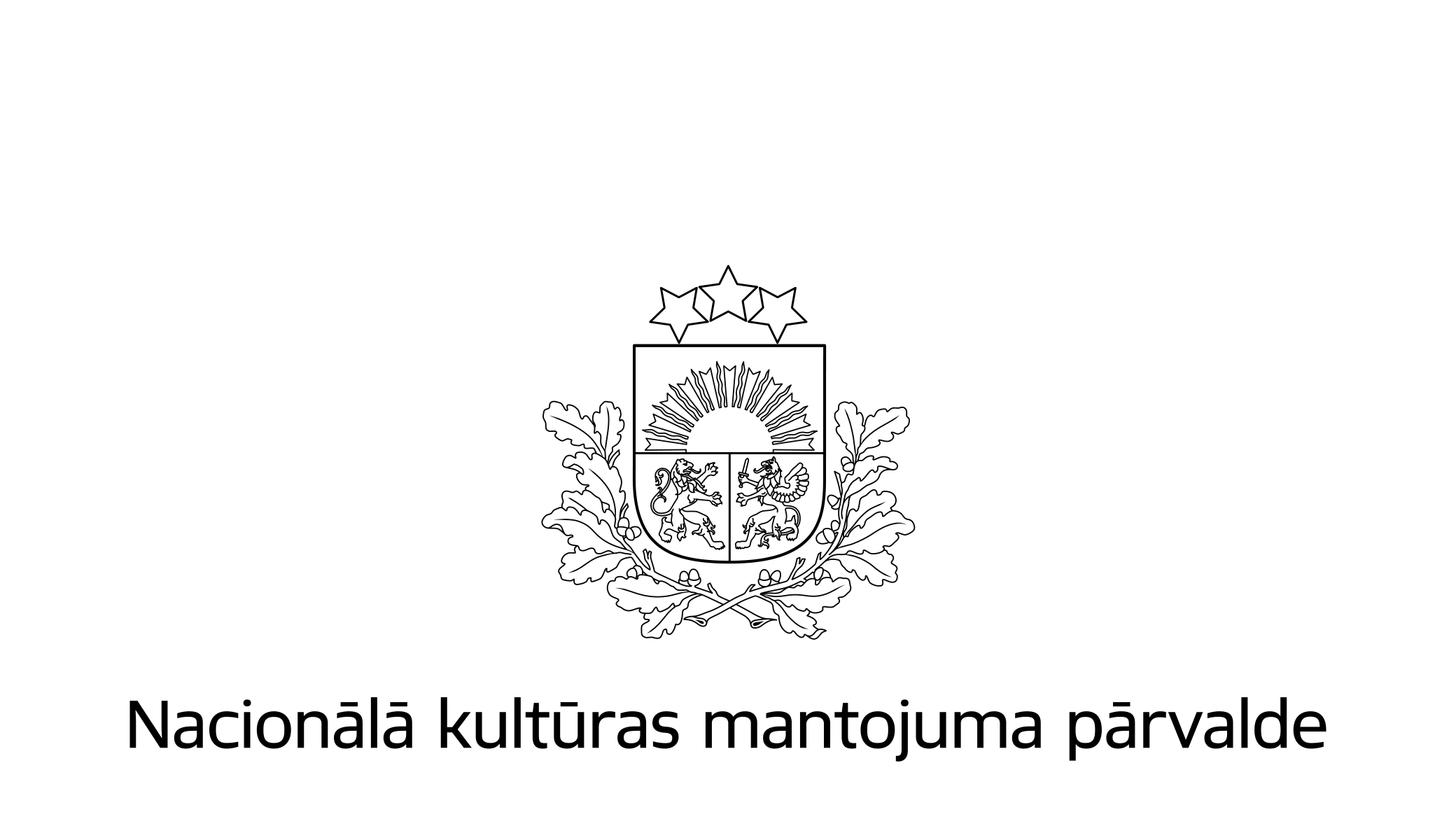 Mazā Pils iela 19, Rīga, LV - 1050, tālr. 67229272, e-pasts pasts@mantojums.lv, www.nkmp.gov.lvRīgā10.12.2021. Nr. 05-01/6529Uz 10.11.2021. Nr. 2-5.1/3348(Reģistrēts NKMP 10.11.2021. Nr. 09731/2021)Ogres  novada  pašvaldība(Reģ.Nr.90000024455) Brīvības iela 33, Ogre, Ogres nov., LV-5001	ogredome@ogresnovads.lvPar nosacījumiem Ikšķiles estrādes pārbūveiNacionālā kultūras mantojuma pārvalde (turpmāk – Pārvalde) ir izskatījusi 2021. gada 9. novembra iesniegumu Nr. 2-5.1/3348 ar lūgumu izsniegt tehniskos noteikumus Ikšķiles estrādes pārbūvei zemes vienībā ar kadastra Nr. 7405 002 0397, Ogres novadā, paredzot izbūvēt jumtu virs estrādes un skatītāju sēdvietām.Ikšķiles brīvdabas estrāde ir iekļauta valsts aizsargājamo kultūras pieminekļu sarakstā 2008. gadā kā vietējas nozīmes vēsturiska notikuma vieta (valsts aizsardzības Nr. 8683). Tā saistīta arī ar nozīmīgiem valstiskās neatkarības atgūšanas procesiem, kā arī ar kultūras un sabiedrisko kustību attīstību Latvijā.  Estrāde atklāta 1981. gada 23. jūnijā (projekta autors – Ogres rajona arhitekts A. Freimanis) un tā ir Ikšķiles sabiedrības radošās iniciatīvas un aktīvas darbības rezultāts. 1987. gadā šeit tika nodibināta Latvijas Kultūras fonda Ikšķiles kopa, kas vēlāk iekļāvās Latvijas Tautas frontes sastāvā. 1988. gadā tautas manifestācijas laikā iesvētīts Ikšķiles sarkanbaltsarkanais karogs. Praktiski visi ar Ikšķiles un apkaimes sabiedrības aktivitātēm saistītie notikumi ir fiksēti fotogrāfijās, atmiņu pierakstos un dokumentos. Estrādes saglabājamās vērtības ir vēsturiski oriģinālās konstrukcijas, oriģinālais plānojums un risinājums kultūrainavā, vēsturiskais konteksts, notikumu raksturojoši un apliecinoši autentiski elementi, telpiskais izvietojums ainavā, telpiskais izveidojums, notikumu raksturojošas nemateriālas liecības, vēsturiskā patina un noskaņa.Likuma Par kultūras pieminekļu aizsardzību 3. pants nosaka, ka nekustamos kultūras pieminekļus drīkst pārvietot vai pārveidot tikai izņēmuma gadījumā ar Pārvaldes atļauju. Kultūras pieminekļa pārveidošana vai tā oriģinālo daļu aizstāšana ar jaunām daļām pieļaujama tikai tad, ja tā ir labākā iespēja, kā saglabāt pieminekli, vai arī tad, ja pārveidojuma rezultātā nepazeminās pieminekļa kultūrvēsturiskā vērtība. Ikšķiles estrāde atrodas ainaviski vērtīgā vietā, kas izceļas kontekstā ar Daugavas senkrastu.  20. gs. 80. gados būvējot estrādi, tās projekta autors ir respektējis ainaviskās vērtības un saudzīgi izturējies pret apkārtējo vidi. Vēršam uzmanību uz to, ka Ikšķiles brīvdabas estrādes pārbūve, izbūvējot jaunas jumtu konstrukcijas, ietekmēs kultūras pieminekļa ārējo veidolu, kā arī radīs izmaiņas apkārtējā ainavā. Izprotot mūsdienu sabiedrības komforta vajadzības, Pārvalde varētu izskatīt tikai tādas jumtu izbūves ieceres virs Ikšķiles estrādes, kas izceltu kultūras pieminekļa saglabājamās vērtības un kultūrvēsturiskās ainavas nozīmību. Lai nerastos jauni, nekvalitatīvi pārveidojumi, jumtu konstrukcijām jābūt augstvērtīga dizaina, no kvalitatīva materiāla, vieglās, neuzkrītošās konstrukcijās, kas iekļautos esošajā veidolā, nodrošinātu estrādes telpiskā izveidojuma uztveramību un atbilstu brīvdabas estrādes raksturam. Tas varētu būt sezonāls jumta segums, ievērojot brīvdabas pasākumu sezonālo norises laiku.      Pārvalde iesaka labākos risinājumus izvēlēties arhitektu ideju sacensībā, lai sasniegtu pēc iespējas labāko un kvalitatīvāko Ikšķiles estrādes jumtu izbūves risinājumu, kas apvienotu saudzīgu un cieņpilnu attieksmi pret kultūras pieminekļa saglabāšanu nākamajām paaudzēm un nodrošinātu mūsdienu sabiedrības komforta vajadzības.Ar cieņu,Arheoloģijas un vēstures daļas speciāliste					E. Lūsēna(paraksts*)* DOKUMENTS IR PARAKSTĪTS AR DROŠU ELEKTRONISKO PARAKSTUOgres novada pašvaldībaReģistrācijas numurs: 90000024455Juridiskā adrese: Brīvības iela 33, Ogre, Ogres novads, LV-5001Kontaktpersona: Pēteris Preiss – Attīstības un plānošanas nodaļa, tālruņa numurs: +371 65071165, e-pasta adrese: peteris.preiss@ogresnovads.lvPasūtītāja profila adrese: https://www.eis.gov.lv/EKEIS/Supplier/Organizer/441Darba laiksPirmdienās, trešdienās, ceturtdienās 0800 – 1200, 1300 – 1700,  otrdienās 800 – 1200, 1300 – 1800; piektdienās 800 – 1200, 1300 – 1600Nr. p.k.Metu konkursa dalībnieka kvalifikācijas prasībasIesniedzamie dokumenti Metu konkursa dalībnieka atbilstība profesionālās darbības veikšanai:47.1.1.dalībniekam Latvijā vai valstī, kurā tas reģistrēts vai kurā atrodas tā pastāvīgā dzīvesvieta, nav nodokļu parādi, tai skaitā valsts sociālās apdrošināšanas obligāto iemaksu parādi, kas kopsummā kādā no valstīm pārsniedz 150 euro; Attiecībā uz Latvijā reģistrētiem un pastāvīgi dzīvojošiem dalībniekiem pasūtītājs ņem vērā informāciju, kas ievietota Ministru kabineta noteiktajā informācijas sistēmā Valsts ieņēmumu dienesta publiskās nodokļu parādnieku datubāzes un Nekustamā īpašuma nodokļa administrēšanas sistēmas pēdējās datu aktualizācijas datumā.Ārvaldī reģistrēts dalībnieks iesniedz apliecinājumu, ka tam nav nodokļu parādi, tai skaitā valsts sociālās apdrošināšanas obligāto iemaksu parādi, kas kopsummā kādā no valstīm pārsniedz 150 euro.47.1.2.nav pasludināta maksātnespēja, nav uzsākts likvidācijas process, saimnieciskā darbība nav apturēta vai pārtraukta vai nav uzsākta tiesvedība par darbības izbeigšanu, maksātnespēju vai bankrotu;Attiecībā uz Latvijā reģistrētiem un pastāvīgi dzīvojošiem dalībniekiem pasūtītājs ņem vērā informāciju, kas ievietota Ministru kabineta noteiktajā informācijas sistēmā.Ārvalstī reģistrēts dalībnieks iesniedz apliecinājumu, ka tam nav pasludināta maksātnespēja, nav uzsākts likvidācijas process, saimnieciskā darbība nav apturēta vai pārtraukta vai nav uzsākta tiesvedība par darbības izbeigšanu, maksātnespēju vai bankrotu.47.1.3.Metu konkursa dalībnieks (t. sk. apakšuzņēmēji un katrs piegādātāju apvienības dalībnieks) ir reģistrēts atbilstoši normatīvo aktu prasībām.Komisija par reģistrācijas faktu Latvijā reģistrētiem dalībniekiem un personām, uz kuru iespējām dalībnieks balstās, pārliecinās Latvijas Republikas Uzņēmumu reģistra tīmekļvietnē https://info.ur.gov.lv/#/data-search.Ārvalstī reģistrētam dalībniekam jāiesniedz kompetentas attiecīgās valsts institūcijas izsniegts dokuments, kas apliecina, ka pretendents ir reģistrēts atbilstoši tās valsts normatīvo aktu prasībām. Ja attiecīgajā valstī netiek izsniegts šāds dokuments, dalībnieks norāda ārvalsts kompetentās institūcijas interneta vietnes adresi, kurā Komisija var pārliecināties par Metu konkursa dalībnieka atbilstību minētajai prasībai.47.1.4.Metu konkursa dalībnieks ir būvkomersantu reģistrā reģistrēts būvkomersants vai līdzvērtīgā profesionālā reģistrā ārvalstīs, vai dalībniekam ir kompetentas institūcijas izsniegta licence, sertifikāts vai cits līdzvērtīgs dokuments, kas apliecina, ka attiecīgais dalībnieks ir reģistrēts, licencēts vai sertificēts atbilstoši attiecīgās valsts normatīvo aktu prasībām, ja šāda reģistrācija ir nepieciešama saskaņā ar dalībnieka reģistrācijas valsts normatīvajiem aktiem.Informāciju par dalībniekiem (t.sk. personālsabiedrības un/vai personu grupas biedriem un apakšuzņēmējiem), kas ir reģistrēti LV Būvkomersantu reģistrā, Komisija pārbauda Būvniecības informācijas sistēmas (turpmāk – BIS) tīmekļvietnē https://bis.gov.lv/bisp/lv/construction_merchants.47.1.5.Metu konkursa dalībnieks, lai apliecinātu, ka tā kvalifikācija atbilst konkursa dokumentos noteiktajām prasībām un tam ir tiesības darboties arhitektūras jomā un izstrādāt būvprojektu, ir jānodrošina vismaz šādu sertificētu speciālistu komandu:sertificēts arhitektūras risinājumu daļas vadītājs – projektētājs ar prakses tiesībām arhitektūras jomā:ir spēkā esošs arhitekta prakses sertifikāts (ārvalstu speciālistam ir izsniegta licence, sertifikāts vai cits dokuments attiecīgo pakalpojumu sniegšanai (ja šādu dokumentu nepieciešamību nosaka attiecīgās ārvalsts normatīvie tiesību akti) un speciālists atbilst izglītības un profesionālās kvalifikācijas prasībām attiecīgas profesionālās darbības veikšanai Latvijas Republikā); iepriekšējo gadu (2020., 2021., 2022. un 2023.gadā līdz meta piedāvājuma iesniegšanai) laikā kā atbildīgais būvprojekta vadītājs ir izstrādājis vismaz 1 (vienu) līdzvērtīgu būvprojektu, kura ietvaros projektēta pārbūve vai jaunbūve publiskai būvei. Būvprojektam jābūt normatīvajos aktos noteiktā kārtībā saskaņotam vai akceptētam.2) sertificēts ūdensapgādes un kanalizācijas speciālists ar prakses tiesībām ūdensapgādes un kanalizācijas jomā:spēkā esošs būvprakses sertifikāts (ārvalstu speciālistam ir izsniegta licence, sertifikāts vai cits dokuments attiecīgo pakalpojumu sniegšanai (ja šādu dokumentu nepieciešamību nosaka attiecīgās ārvalsts normatīvie tiesību akti) un speciālists atbilst izglītības un profesionālās kvalifikācijas prasībām attiecīgas profesionālās darbības veikšanai Latvijas Republikā);iepriekšējo gadu (2020., 2021., 2022. un 2023.gadā līdz meta piedāvājuma iesniegšanas dienai) laikā kā atbildīgais ūdensapgādes un kanalizācijas (iekšējās un ārējaš) daļas vadītājs projektējis būvprojekta ūdensapgādes un kanalizācijas daļu vismaz 1 (vienai) publiskai būvei. Būvprojektam jābūt normatīvajos aktos noteiktā kārtībā saskaņotam vai akceptētam.3) sertificēts elektroietaišu darbu speciālists ar prakses tiesībām elektroietaišu jomā:ir spēkā esošs būvprakses sertifikāts ēku konstrukciju projektēšanā (ārvalstu speciālistam ir izsniegta licence, sertifikāts vai cits dokuments attiecīgo pakalpojumu sniegšanai (ja šādu dokumentu nepieciešamību nosaka attiecīgās ārvalsts normatīvie tiesību akti) un speciālists atbilst izglītības un profesionālās kvalifikācijas prasībām attiecīgas profesionālās darbības veikšanai Latvijas Republikā),iepriekšējo gadu (2020., 2021., 2022. un 2023.gadā līdz meta piedāvājuma iesniegšanas dienai) laikā kā atbildīgais elektroietaišu daļas vadītājs projektējis būvprojekta eletroietaisi vismaz 1 (vienai) publiskai būvei. Būvprojektam jābūt normatīvajos aktos noteiktā kārtībā saskaņotam vai akceptētam.4) sertificēts akustikas speciālists.Kā arī jāiesniedz informācija par visiem pārējiem būvprojekta sadaļu atbildīgajiem vadītājiem, kuri tiks piesaistīti būvprojekta izstrādē un kuriem ir atbilstoši sertifikāti vai pieredze iepriekšējo gadu (2020., 2021., 2022. un 2023.gadā līdz meta piedāvājuma iesniegšanas dienai) projekta dalībā vismaz 1 (vienai) publiskai būvei attiecīgajā jomā (kā piemēram: būvakustika, skatuves speciālists u.tml.). Rakstisks apliecinājums no minētajiem speciālistiem ar atsauci uz sertifikātu BIS.Komisija par sertifikāta derīgumu pārliecinās BIS.Par katru speciālistu jāiesniedz atsauksme no attiecīgā pasūtītāja par atbilstību Metu konkursa prasībām – pieredzei iepriekšējos gados (2020., 2021., 2022. un 2023.gadā līdz meta piedāvājuma iesniegšanai).47.1.6.Finanšu piedāvājums būvprojekta izstrādei.Atbilstoši Metu konkursa nolikuma 1.pielikuma formai, norādot cenu EUR (bez PVN) un EUR (ar PVN).Kritērija kārtas numursKritērijsAtbilst (turpina vērtēšanas procedūru)/neatbilst (noraida dokumentācijas vai statusa trūkuma dēļ)/Piešķiramais punktu skaits1.Skaidrojošs apraksts par meta rezultātā iecerētās būves telpisko vīziju, realizācijas principiem ar atbilstošiem materiāliem, funkcionālo attīstību, vēsturisko vērtību respektēšanu un atbilstību mūsdienu sabiedrības prasībām: 5 punkti – vīzija aprakstīta virspusēji, netiek respektēta vēsturiskā apbūve, nav uztverama realizācijas principi un funkcionālā attīstība, daļēji atbilst iesniegtajam meta arhitektoniskajam risinājumam,10 punkti – aprakstīta un viegli uztverams realizācijas princips un funkcionālā attīstība, tiek respektētas vēsturiskās vērtības,  kas atbilst iesniegtajam meta arhitektoniskajam risinājumam, atspoguļota lielākā daļa Metu konkursa nolikuma 13. un 15.punkta apakšpunktos norādīto mērķu, funkciju un uzdevumu, kas atbilst iesniegtajam metam,15 punkti - aprakstīta un viegli uztverams realizācijas princips un funkcionālā attīstība, tiek respektētas vēsturiskās vērtības,  kas atbilst iesniegtajam meta arhitektoniskajam risinājumam,  atspoguļoti Metu konkursa nolikuma 13.punktā un 15.punkta apakšpunktos norādītie mērķi un funkcijas, kas savukārt atbilst iesniegtajam metam.5 - 152.Ņemot vērā finanšu piesaistes iespējas, mets paredz mūsdienu prasībām atbilstošu risinājumu:Min.10 punkti, max 20 punkti – nolikuma 15.punktā noteiktais  darba uzdevums tiek pildīts daļēji;Min.21 punkts, max 40 punkti – nolikuma 15.punktā noteiktais  tiek izpildīts pilns darba uzdevuma apjoms, t.sk., jumta mets virs skatuves un skatītāju zonām.10 - 403.Arhitektoniskais risinājums: idejas oriģinalitāte, arhitektoniskā kvalitāte piedāvātajiem risinājumiem, vēsturisko dolomītu mūru saglabāšana un iekļaušana kopējā vizuālā tēla identitātei, funkcionālais un telpiskais risinājums, telpu risinājums, vides pieejamība, novatoriskie risinājumi objekta atbilstībai.Min. 5 punkti, max. 10 punkti - Arhitektoniskās izteiksmes līdzekļu atbilstība plānotajam būves izmantošanas mērķim un tā reprezentativitāte, Min. 5 punkti, max. 10 punkti - Jaunā būvapjoma iekļaušanās apkārtējās ainavas mērogā,Min.1 punkts, max. 15 punkti - vēsturisko dolomītu mūru saglabāšana un iekļaušana kopējā vizuālā tēla identitātei , funkcionālais risinājumu un piedāvāto pakalpojumu idejas novatorisms un oriģinalitāte, Min. 1 punkts, max. 5 punkti - Vides pieejamība, novatoriskie risinājumi objekta atbilstībai.12 - 404.Finanšu piedāvājuma būvprojekta izstrādei un autoruzraudzībai kopējā summa (bez PVN):5 punkti – virs 50 000 EUR20 punkti – 24 000 – 49 999,99 EUR25 punkti – zem 24 000 EUR- 25Nr. p.k.NosaukumsCena kopā EUR bez PVN1.“Ikšķiles brīvdabas estrādes jumta izbūve un teritorijas labiekārtošana” (pilna būvprojekta izstrāde)2.“Ikšķiles brīvdabas estrādes jumta izbūve un teritorijas labiekārtošana” būvprojekta autoruzraudzība PVNPVNKopā EUR ar PVNKopā EUR ar PVN